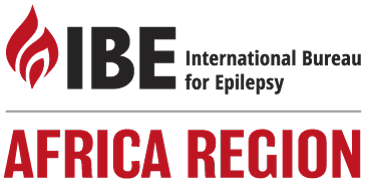 PETIÇÃO DE JOVENS AFRICANOS COM EPILEPSIA&SEUS AMIGOSPARA: MINISTROS DE SAÚDE E COMISSÕES PARLAMENTARES DE SAÚDE EM TODA A ÁFRICA20 de Outubro de 2020Nós, os jovens da África com epilepsia e nossos amigos reunidos numa reunião virtual no dia 20 de Outubro de 2020, gostaríamos de enviar esta petição aos Honoráveis Ministros da Saúde e Comissões Parlamentares de Saúde, para que possam perceber a necessidade de apoiarem e endossarem a Resolução 68.20 da Assembleia Mundial de Saúde sobre a Epilepsia e Suas Sinergias com Outras Patologias Neurológicos durante a 73ª Assembleia Mundial de Saúde.A epilepsia é uma das principais doenças cerebrais que afecta mais de 10 milhões de africanos. Chamada, por vezes, de distúrbio convulsivo, a epilepsia é uma condição médica crónica produzida por uma alteração temporária na função eléctrica do cérebro, causando convulsões que afectam a consciência, o movimento ou a sensação. O distúrbio afecta pessoas de todas as nações e de todas as raças. Como qualquer outra doença, se não for tratado, pode impedir o desenvolvimento social do doente.O tratamento da epilepsia está disponível e é eficaz e barato. De facto, estima-se que 70% dos pacientes poderiam levar uma vida normal se fossem devidamente tratados. O custo do medicamento antiepiléptico, a “Phenobarbitone”, que por si só pode controlar as convulsões, numa proporção substancial, das pessoas que sofrem de epilepsia, poderia ser tão baixo quanto a 5 dólares norte-americanos por ano. No entanto, em África até 80% das pessoas que sofrem de epilepsia não recebem qualquer tratamento.Isto deve-se a uma série de factores, entre os quais os principais são: informação insuficiente sobre a doença, incluindo os mitos e superstições que a rodeiam; o estigma social e cultural ligado à doença, e o desempenho inadequado dos sistemas de saúde.Um dos resultados da Campanha Global Contra Epilepsia (GCAE) na Região Africana é a Declaração Africana sobre epilepsia adoptada na reunião sobre epilepsia: uma prioridade de cuidados de saúde em África realizada de 5 a 6 de Maio de 2000 em Dakar, Senegal. A declaração proclamou a epilepsia como uma prioridade de saúde em África e apelou a medidas de saúde pública para melhorar o seu tratamento e aumentar a sensibilização profissional e pública, de modo a poder combater atitudes mal informadas. A resolução 68.20 da Assembleia Mundial de Saúde insta os Estados-Membros para enfrentar o fardo global da epilepsia e a necessidade de uma acção coordenada, a nível nacional, para abordar as suas implicações sanitárias, sociais e de conhecimento público e solicita à OMS que forneça apoio técnico para a gestão da epilepsia, especialmente aos países com menor acesso aos serviços e recursos onde o fardo da epilepsia é maior. Como África, é disto que precisamos!Pedido específico1.	Que os Ministros da Saúde e os Comités Parlamentares da Saúde apoiem e aprovem a Resolução 68.20 da Assembleia Mundial da Saúde sobre a Acção Global contra a Epilepsia e as suas Sinergias com Outras Patologias Neurológicas na próxima 73ª Assembleia da AMS.Pedido de apoioA nível nacional, haja o seguinte:1.	Envolvimento de pessoas com epilepsia no planeamento inicial de programas que afectam as nossas vidas;2.	Criação e implementação de planos e programas concretos e que podem mudar nas nossas vidas;3.	Como Governos, assegurar que a epilepsia seja integrada em todas as iniciativas de saúde e desenvolvimento e garantir a implementação de políticas que protejam os nossos direitosAssinado por:AMAPE Mozambique Cameroon: Association Cameroun aise contre L’Epilepsie, Cameroon: Community Development and Epilepsy Foundation Congo, DR: Mhcd Centre for the Prevention and Treatment of EpilepsyDRC - AslekEthiopia: Epilepsy Support Association Of EthiopiaGambia: Gambia Epilepsy AssociationGhana: Ghana Epilepsy AssociationKenya Foundation for People with Epilepsy Kenya: Kenya Association for the Welfare of People with Epilepsy (KAWELesotho: Epilepsy LesothoMalawi: Malawi Epilepsy Association.Mauritius: EDYCS Epilepsy Group Namibia: Epilepsy NamibiaNiger: LNCEMNMC,Nigeria: Epilepsy Association of NigeriaRwanda: Global Epileptic Connection (GECOSenegal: Ligue Senegal aise contre L’EpilepsieSierra Leone: Epilepsy Association of Sierra LeoneSouth Africa: Epilepsy South AfricaSwaziland: Swaziland Epilepsy OrganizationTanzania, United Republic of: Parents Organisation for Children with Epilepsy (POCET), Togo: Clinique de l’EpilepsieUganda Purple Bench Initiative – Uganda ContactUganda: Epilepsy Support Association Uganda (ESAU)Zambia: Epilepsy Association of ZambiaZimbabwe: Epilepsy Support Foundation